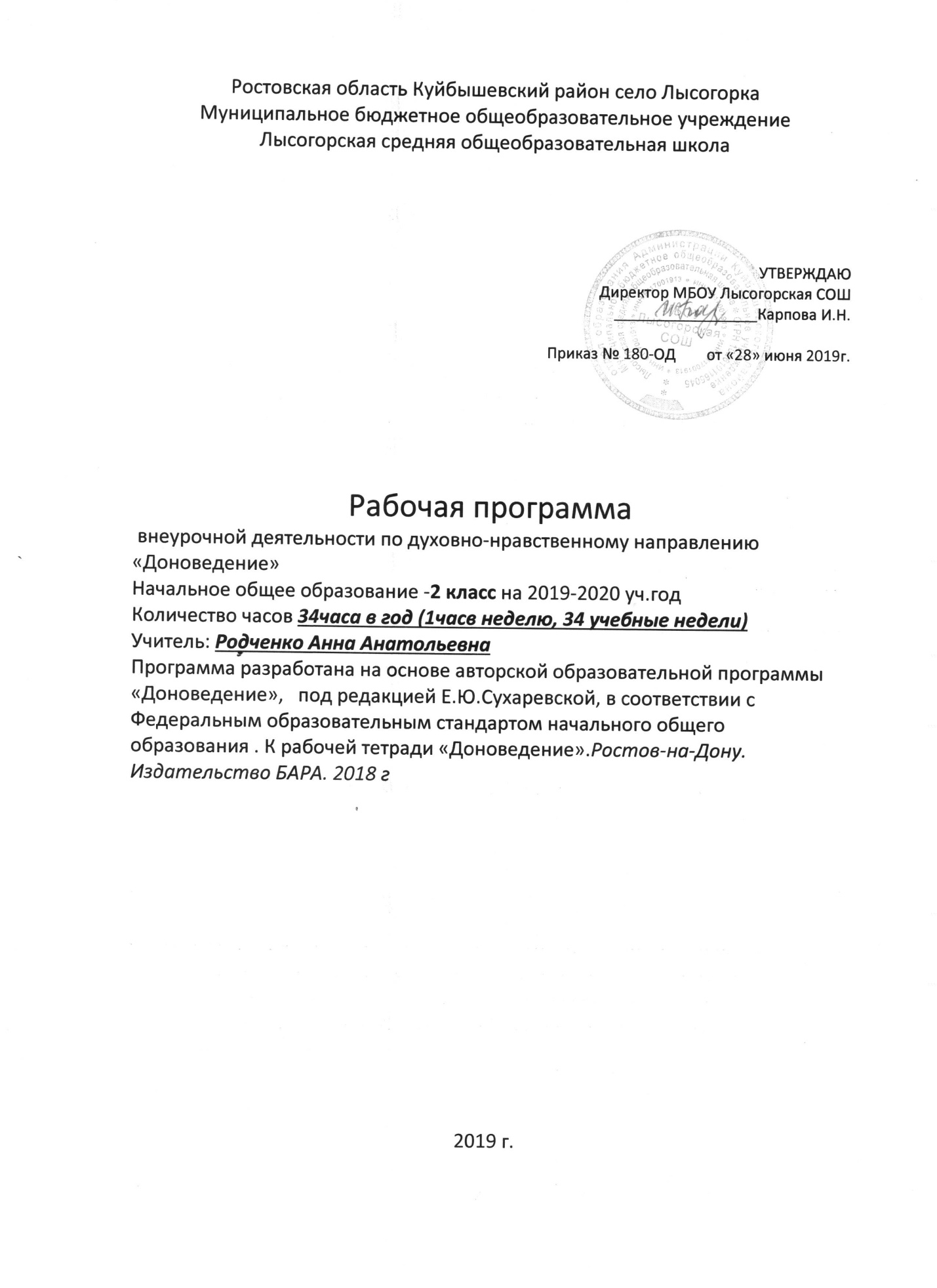 ПОЯСНИТЕЛЬНАЯ ЗАПИСКАПрограмма  «Доноведение»   разработана на основе авторской программы «Доноведение» кандидата педагогических наук Е.Ю.Сухаревской в соответствии с Федеральным государственным стандартом и реализует духовно-нравственное направление внеурочной деятельности регионального курса. Формами и методами работы являются экскурсии, исследовательские и творческие работы, проектная деятельность, праздники.Цели: формирование у детей младшего школьного возраста целостного представления о малой Родине – Донском крае и адекватного понимания места человека в нём. Задачи:Образовательные: 1. Пробуждение интереса к малой Родине и  формирование пропедевтических знаний о природных и социальных объектах и явлениях Донского края;   2. Формирование элементарных представлений о народах, проживающих в Ростовской области, историко-культурном наследии и их традициях; об историческом прошлом, современном состоянии и перспективах культурного развития Донского края.Воспитательные:1. Воспитание осознания зависимости благополучия среды родного края от поведения человека, формирование умений предвидеть последствия своих и чужих поступков и корректировать свою деятельность в соответствии с нравственным эталоном.2. Воспитание уважения к национальным традициям своего и других народов, толерантности, культуры межличностного и межнационального общения, бережного отношения к материальным и духовным богатствам родного края, гражданственности и патриотизма.Развивающие: 1. Развитие умения взаимодействовать с различными объектами окружающего мира с учётом их своеобразия и особенностей. Формирование и развитие элементарных умений работать с различными источниками информации для локализации фактов региональной истории и культуры во времени, пространстве; для оценочного отношения к фактам, проблемам сохранения и развития историко-культурного потенциала Донского края.  Планируемые результаты освоения предметаВ процессе  изучения курса «Доноведение» учащиеся могут научиться:1.личностным универсальным учебным действиям, обеспечивающим ценностно-смысловую ориентацию учащихся в окружающем мире:- анализировать влияние современного человека на природу, приводить примеры зависимости благополучия жизни людей от состояния природы родного края;объяснять правила поведения в различных ситуациях. Оценивать характер своего поведения в природе, поступки по отношению к природе других людей. Моделировать ситуации по сохранению природы родного края и ее защите;2.регулятивным универсальным учебным действиям, обеспечивающим организацию учащимся своей учебной деятельности:- ставить цель и задачи к собственной деятельности (на основе соотнесения того, что уже известно и усвоено учащимся, и того, что еще неизвестно);- составлять план исследований и проектов по заданной теме и определять последовательность собственных действий;- вносить необходимые дополнения и коррективы в план и способ действия в случае расхождения с предлагаемым эталоном;- оценивать собственные знания и умения;- доводить дело до конца.3.познавательным универсальным учебным действиям, включающим общеучебные, логические действия постановки и решения проблем:находить и пользоваться учебной и справочной литературой для подготовки устных сообщений, выполнения самостоятельных исследований и проектов;в том числе с помощью компьютерных средств; использовать географическую карту Ростовской области как источник информации;проводить индивидуальные и групповые наблюдения во время экскурсий; исследовать (на основе непосредственных наблюдений) связи жизнедеятельности растений, животных и времени года;ставить и формулировать проблемы, самостоятельно создавать алгоритмы деятельности при решении проблем творческого и поискового характера;4. коммуникативным универсальным учебным действиям, обеспечивающим социальную компетентность и учет позиции других людей, партнера по общению или деятельности:- слушать и вступать в диалог, участвовать в коллективном обсуждении проблем, интегрироваться в группу сверстников и строить продуктивное взаимодействие и сотрудничество со сверстниками и взрослыми;- осознанно и произвольно строить речевое высказывание в устной и письменной форме; пересказывать и понимать тексты о природе, истории родного края. Готовить рассказы о семье, домашнем хозяйстве, профессиях членов семьи, занятиях людей в родном городе (селе) на основе бесед школьников с родителями, со старшими родственниками, местными жителямиСодержание учебного предметаЯ и окружающий мир С  чего начинается Родина. Домашний адрес. Адрес школы, история школы.Безопасное поведение на улице. Дорога от дома до школы. Правила противопожарной безопасности. Моя семья. Древо семьи. Происхождение имён и фамилий на Дону.Природа Донского края Живая и неживая природа Донского края. Времена года. Растения Донского края: деревья, кустарники, травы. Лекарственные растения Донского края. Домашние животные родного края. Основные правила содержания животных в домашних условиях и ухода за ними. Правила безопасного обращения с домашними животными. Животноводство на Дону. Профессии людей в животноводстве.  Полезные ископаемые - каменный уголь и его значение в хозяйстве человека.Почва Донского края и её значение для растений и животных.Природные сообщества донского края (лес,  луг, водоём).Человек и природа Влияние жизнедеятельности человека на природу родного края. Правила поведения в природе.Жизнь на Дону Обычаи, обряды и праздники на Дону (Зимние обряды)С днём рождения, родной город (село). Знакомство со знаменательными событиями военных лет – День освобождения города (села).Тематическое планирование	Календарно-тематическое планированиеПрограмма сокращена с 34 часов до 33 часов с выпадением данных уроков на праздничные дни. Программа выполнена за счет объединения уроков №п/пТема разделаКоличество часов1Я и окружающий мир5ч2Природа Донского края18ч3Жизнь на Дону6ч4Человек и природа3ч5Итого:33 ч№п/пТемаТемаДатаОбразовательные  задачиОсновные виды  деятельностиЯ и окружающий  мирЯ и окружающий  мирЯ и окружающий  мирЯ и окружающий  мирЯ и окружающий  мирЯ и окружающий  мир1С чего начинается Родина…С чего начинается Родина…3.09Познакомить с понятием «малая Родина», с историей родного села (города), улицы, на которой стоит школа, историей школы.Проект «История моей улицы», «Улица моего детства»2Школа – светлая гавань детстваШкола – светлая гавань детства10.09Познакомить с понятием «малая Родина», с историей родного села (города), улицы, на которой стоит школа, историей школы.Проект «История моей улицы», «Улица моего детства»33С днём рождения, родной город (село). Экскурсия по родному городу (селу)17.09Познакомить с историей появления родного города (села), его достопримечательностямиСоставление альбома о родном городе (селе). Выставка рисунков, фотографий.44Дорога от дома до школы (экскурсия)24.09Познакомить с правилами безопасного поведения на улице: правила перехода через проезжую часть; сигналы светофора; правила посадки и высадки из общественного транспорта;дорожные знаки: «Дети», «Пешеходный переход» и др.Игры «Мы на проезжей части», «Мы пассажиры».Рисование макета «Мой путь от дома до школы» с указанием опасных мест.Природа Донского краяПрирода Донского краяПрирода Донского краяПрирода Донского краяПрирода Донского краяПрирода Донского края5-65-6Природа (экскурсия)1.108.10Углубить понятие о живой и неживой природе родного краяНаблюдение предметов живой и неживой природы. 77Город и природа (экскурсия)15.10Систематизировать знания детей о природе родного города (села). Исследовательская деятельность по проблемам: «Флора родного города (села)», «Фауна родного города (села)»8-98-9Что за дерево такое?22.105.11Познакомить с видами деревьев, кустарников  и трав родного края (3-4 вида) Показать влияние растительного мира на жизнедеятельность человека (на примере растений родного края)Игра «У кого детки с этой ветки?»1010Кустарники (экскурсия)12.11Познакомить с видами деревьев, кустарников  и трав родного края (3-4 вида) Показать влияние растительного мира на жизнедеятельность человека (на примере растений родного края)Сбор трав и изготовление гербария, композиционное панно из растений.11-1211-12Травушка-муравушка19.1126.11Познакомить с видами деревьев, кустарников  и трав родного края (3-4 вида) Показать влияние растительного мира на жизнедеятельность человека (на примере растений родного края)Исследовательская деятельность по проблемам «Дерево моего края», «Кустарник моего края»1313Растения и мы.3.12Обобщить и систематизировать знания детей о разнообразии растений и их значении в природе и жизни человека. Показать на примере 3-4 видов свойства лекарственных растений Донской земли.  Воспитывать бережное  отношение к растениям родного края. Игра «Природная лечебница»Изготовление справочника лекарственных трав.1414Краски Тихого Дона.10.12Научить  определять времена года по характерным для данной местности признакам. Чтение стихов о родном крае, рисование пейзажей родного края.1515Мои имя, фамилия, отчество…17.12 Рассмотреть происхождение имён и фамилий на Дону. Углубить понятие «семья», рассмотреть на основе знаний учащихся понятия «семейная родословная». Проекты «Моё генеалогическое древо», «Откуда моя фамилия». Мини-сочинение «Любимый семейный праздник»1616Что ты знаешь о роде своём…24.12 Рассмотреть происхождение имён и фамилий на Дону. Углубить понятие «семья», рассмотреть на основе знаний учащихся понятия «семейная родословная». Проекты «Моё генеалогическое древо», «Откуда моя фамилия». Мини-сочинение «Любимый семейный праздник»Жизнь на ДонуЖизнь на ДонуЖизнь на ДонуЖизнь на ДонуЖизнь на ДонуЖизнь на Дону17-1917-19Обряды на Дону. Зимние обряды (праздничное мероприятие)14.0121.0128.01Дать общее представление о зимних обрядах на Дону Изготовление новогодних игрушек; маски для колядования, куклы -Масленички.2020Животный мир Ростовской области (экскурсия)4.02Расширить представления о животном мире родного краяНаблюдение за животными в природе, дома. Посещение краеведческого музея2121Домашняя мохнатая азбука11.02Расширить представления о домашних животных родного края (3-4 представителя каждого вида).Показать необходимость бережного отношения к домашним питомцам, их охраны и защиты.Изготовление коллективного альбома «Домашние питомцы»Исследовательская деятельность по проблеме «Это животное - …»2222Мой домашний милый друг18.02Расширить и закрепить знания о профессиях людей, занятых в сельском хозяйстве Ростовской области.  Закрепить знания основных правил содержания животных в домашних условиях и ухода за ними. Наблюдение за животными дома. Мини-сочинение о своём домашнем животном.2323Правила дружбы с мохнатыми и пернатыми25.02Закрепить правила безопасного обращения с  животными.Изготовление книжки-малышки «Мой любимый друг»2424Родные просторы (экскурсия)3.03Познакомить с особенностями поверхности родного края  (холмистая поверхность)Наблюдение и изучение форм поверхности родного края. Игра «Помоги кузнечику добраться до дома» 2525Чем богаты наши недра?10.03Пропедевтическое знакомство с полезными ископаемыми родного края.Рисование иллюстраций к сказкам: «Сказка о каменном угле», «Кто главнее?»26272627Что такое почва?17.03Познакомить с понятием «почва», её составом, образованием; проследить взаимосвязь с растениями и животными сообществ.Исследование состава почвы.26272627Почва нам и стол и дом (экскурсия)31.03Познакомить с понятием «почва», её составом, образованием; проследить взаимосвязь с растениями и животными сообществ.Исследование состава почвы.Человек и природаЧеловек и природаЧеловек и природаЧеловек и природаЧеловек и природаЧеловек и природа2828Рядом с домом лес и луг, озеро и речка (экскурсия)7.04Познакомить с общими представлениями о природных сообществахНаблюдение и изучение взаимосвязей растений и животных в природном сообществе родного края.2929Человек – хозяин природы?14.04Показать влияние человека на природное сообщество.Наблюдение и изучение экологических проблем природного сообщества.3030Спасём и сохраним! (Открытое праздничное мероприятие, посвящённое защите природы)21.04Закрепить знания учащихся о влиянии жизнедеятельности человека на природу родного краяРолевое театрализованное представление. Жизнь на ДонуЖизнь на ДонуЖизнь на ДонуЖизнь на ДонуЖизнь на ДонуЖизнь на Дону3131День освобождения! (экскурсия в исторический музей)28.04Знакомство со знаменательными событиями военных лет, происходивших на Донской земле.Рисунки, поделки, посвящённые данной тематике.3232Вместе дружная семья (праздничное мероприятие)12.05Сплочение людей разных национальностей, населяющих донской край.Песни, танцы народов, населяющих родной край, их национальные традиции и блюда. 3333Резервные уроки19.05Распределяются учителем по своему усмотрениюРаспределяются учителем по своему усмотрению